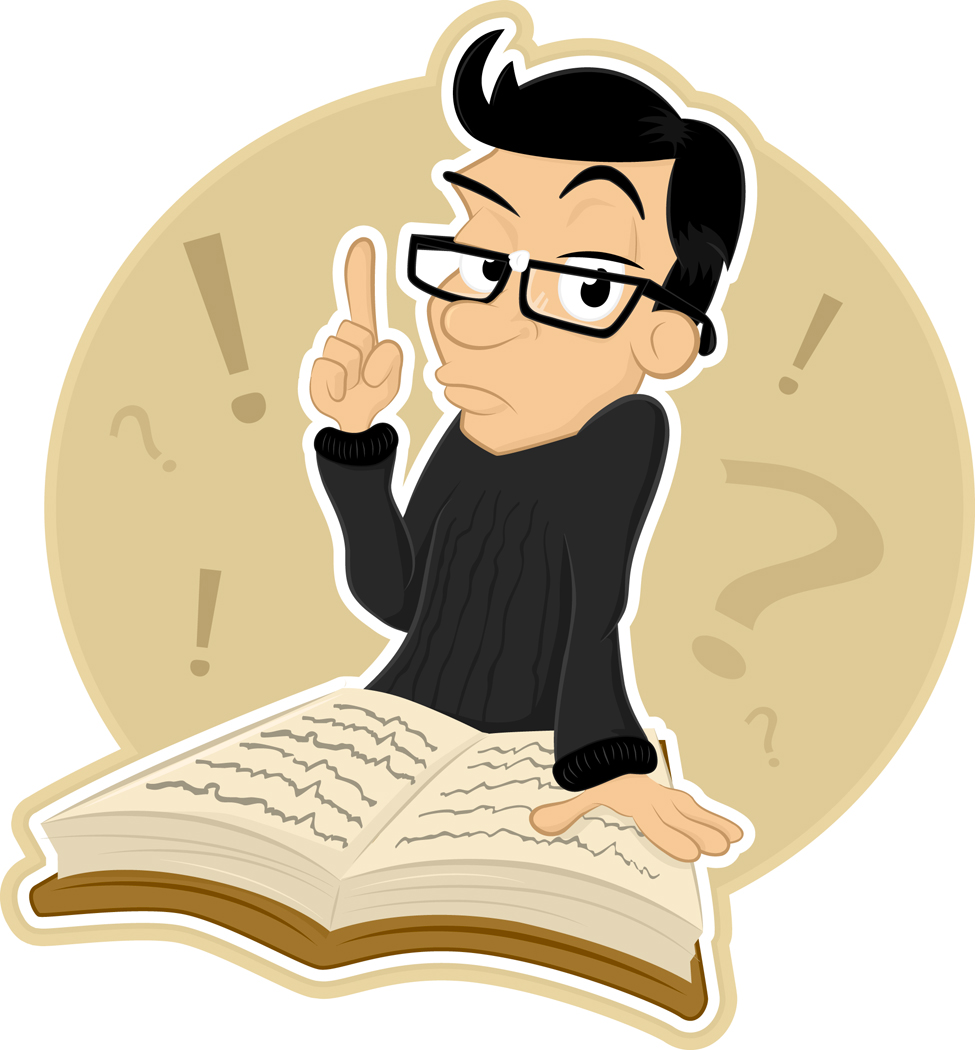  Clarification (Make something clearer)/ Analytical (Examine Closely)In your opinion…? (Ex. In your opinion do you think Alexander The Great has had more influence than Plato on western society?)You stated that…? (Ex. You stated that Aristotle was a better scientist than Galen. Why do you think so?)What evidence do you have to say…?(Ex. What evidence do you have to believe that Mycenaean culture was warlike?)Explanation (Dealing with evidence/ reasons)/ Historical Outcomes (Consequences)Why did…occur?(Ex. Why did The Peloponnesian War happen?)What were the causes of…?(Ex. What were the causes of The Punic Wars?)What were the effects of…? How does this affect us now?(Ex. What were the effects of Alexander The Great’s conquests? How does it affect us now?Human Motivation (Reasons for people to act in a particular way)/ Intention (Aim or Plan)Why did…?(Ex. Why did Julius Caesar declared himself dictator?)What were the motivations of…?(Ex. What were the motivations of Plato to write The Republic?)What events made…to…?(Ex. What events made Solon reform the laws of Athens?)Empathy (Ability to understand the feelings of another)Do you ever wonder what if would feel like to…?(Ex. Do you ever wonder what it would feel like to be a slave and not treated fairly?)I wonder what it must have felt…?(Ex. I wonder what it must have felt like being a pharaoh of Egypt and everybody depending on you?)I can empathize…(Ex. I can empathize with the plight of the plebeians. Why did they lose their land?Conceptualization (a large philosophical question that deals with an idea)Why does…?(Ex. Why does war happen?)Why do…?(Ex. Why do people with power mistreat those who do not have it?)  Extension (To go beyond the factual, and think of possible historical outcomes)What if…?(Ex. What if The Persians defeated the Greeks in The Persian Wars? How would this have changed the world?)I wonder why…?(Ex. I wonder why the Romans were so quick to adopt Greek culture?)Imagine if…?(Imagine if Carthage had defeated Rome in The Punic Wars? Would The United States have existed?)